赛道内外尽展卓越性能：ZENITH真力时推出品牌首款DEFY EXTREME碳纤维腕表继征服广袤旷野，探索大自然原始粗犷的一面之后，真力时为DEFY Extreme腕表注入运动气息，推出第一款DEFY Extreme碳纤维腕表，专为未来的赛车运动而设计。DEFY Extreme腕表搭载运转速度和精准度皆首屈一指的自动计时机芯，无惧任何考验，集中体现了真力时的创新精神，凸显DEFY系列的坚固特质与卓越性能。于2021年面世的DEFY Extreme腕表，是真力时突破性1/100秒高振频自动计时机芯迄今为止最为大胆坚毅的迭代作品，在EXTREME E的第一赛季中历经各种严峻考验，充分证实其出色性能。如今，DEFY Extreme腕表又推出洋溢运动气息的碳纤维表款，从全球首个纯电动汽车拉力赛汲取灵感，而真力时正是此项赛事的官方计时兼创始合作伙伴。表壳、按钮以及表冠皆以持久耐用的多层碳纤维制成，视觉上引人瞩目，质感却轻盈无比。碳纤维通常应用于汽车制造和航空工业领域，拥有金属无法比拟的一系列独特优异性能。同时，其外观一眼可辨，尽显前卫时尚。微喷砂钛金属按钮保护部件和十二边形表圈进一步突显表壳大胆率性、棱角分明的几何造型。整体统一的表壳内，配备多层镂空表盘，混搭时尚配色，灵感源自Extreme E赛事中每场“X Prix”比赛的对应色彩搭配方案。1/100秒计时刻度采用亮黄色时标，彩色蓝宝石水晶玻璃表盘上的计时盘分别选用浅蓝色、绿色和白色设计，并搭配与之色彩相同的小指针。透过表盘和底盖隐约可见极速高振频自动计时机芯局部，机芯提供1/100秒精准计时，配备两组擒纵机构，一组用于时间显示，振频为5赫兹（36,000次/小时）；另一组用于计时，振频为50赫兹（360,000次/小时）。DEFY Extreme腕表随附三条表带，只需利用表壳背面精妙而直观的表带快速更换机制，无需借助任何工具，即可轻松更换表带。其中包括一条黑色纹理橡胶表带，搭配微喷砂钛金属折叠表扣；一条红色纹理橡胶表带和一条黑色Velcro魔术贴表带，搭配碳纤维表扣。真力时翘首期盼EXTREME E第二季拉开帷幕，届时赛况势必更为精彩激烈。第二季首场赛事DESERT X Prix将于2022年2月在沙特阿拉伯举行，真力时也将根据接下来举办的各项EXTREME E赛事开发相应的特别版腕表。真力时：以星为梦，与真同行真力时激励我们每个人心怀鸿鹄之志，砥砺前行，让梦想成真。自1865年真力时成为首家具有现代意义的制表商以来，腕表便伴随着有远大梦想的杰出人物实现改变人类历史的壮举——路易·布莱里奥（Louis Blériot）历史性地飞越英吉利海峡，菲利克斯·鲍加特纳（Felix Baumgartner）创纪录地以平流层高空自由落体方式突破音障。真力时颂赞女性的远见卓识与开拓精神，于2020年推出首个专为女性而设计的DEFY Midnight系列，致敬自古至今女性所取得的辉煌成就。 以创新作为启明星的真力时在所有表款中都配备内部研发和制造的非凡机芯。自史上首款自动计时机芯——El Primero星速机芯于1969年问世以来，真力时陆续以计时精度达1/10秒的CHRONOMASTER Sport腕表，以及精确至1/100秒的DEFY 21腕表，不断重申“以星为梦，与真同行”的品牌信条。自1865年以来，真力时陪伴着那些敢于挑战自己并为理想积极奋斗的人们，共同创造瑞士制表业的未来。DEFY EXTREME腕表型号： 10.9100.9004/22.I200亮点：更为强劲有力的瞩目设计。1/100秒计时机芯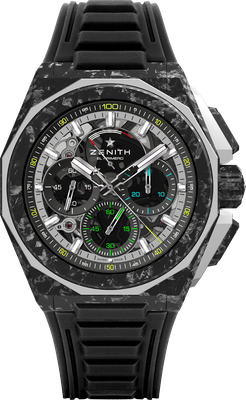 独具特色的计时指针每秒旋转一周。1个用于时间显示的擒纵机构（36,000振次/小时 - 5赫兹）；1个用于计时的擒纵机构（360,000振次/小时 - 50赫兹）TIME LAB天文台表认证。旋入式表冠。新型表带更换系统。包含2条表带：1条橡胶表带，配黑色微喷砂钛金属折叠表扣；1条Velcro魔术贴表带，配碳纤维表扣。蓝宝石水晶玻璃表盘。机芯：El Primero 9004型自动上链机芯 振频：36,000次/小时（5赫兹） 动力储存：至少50小时功能：1/100秒计时功能。计时动力储存显示位于12时位置。中置时、分显示。小秒针位于9时位置，中置计时指针每秒旋转一圈；30分钟计时盘位于3时位置，60秒计时盘位于6时位置修饰：  机芯上黑色主夹板 + 特制黑色摆陀，经缎光修饰处理
售价：24900瑞士CHF材质：碳纤维和微喷砂钛金属防水深度：20 ATM（200米）表盘：彩色蓝宝石水晶玻璃表盘，搭配三个黑色计时盘
时标：镀铑刻面，涂覆SuperLuminova SLN C1超级夜光物料指针：镀铑刻面，涂覆SuperLuminova SLN C1超级夜光物料表带和表扣：黑色橡胶，搭配黑色DLC涂层钛金属三折叠式表扣。另附一条红色橡胶表带及一条黑色Velcro魔术贴表带，配碳纤维表扣。 